	IMHA Board of Directors Meeting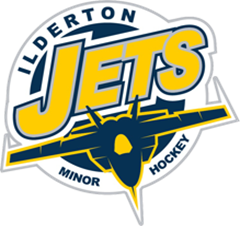   Thursday, November 19, 2020MINUTES – Approved Dec. 8, 2020Present:  Mike Harding, Todd Copeland, Brian Hesseels, Scott Parker, Paul Walkom, Tichelle Schram, Chris Dixon, Grant McNair, Sue Lidbetter, Alison Vilaca, Colin Urquhart, Randy Sheaves, Candace Philpitt, Derek Janes BH Made a motion to begin the meeting. 2nd by TC.  Carried.MH reviewed the agenda items to be discussed. RS made a motion to accept the minutes from Oct. 27, 2020.  2nd by SP.  Carried.BH made a motion to accept the minutes from Nov. 6, 2020.  2nd by RS.  Carried.SL updated the registration numbers for Phase 2 of Return to Play (RTP).  Boys – 263 players for phase 1 and now 245 for phase 2.  Girls numbers – 129 players for phase 1 and now 121 for phase 2.  Therefore, there is some availability at specific age groups to allow for additional registrations for phase 2.  ACTION – TS to post this information on website Friday, Nov. 20th.  Those interested in registering for phase 2 will be directed to contact SL.  MH reminded the board that any players that played for a non-sanctioned league after Sept. 30th have been suspended from any Hockey Canada play.  If any known players do register, MH will send this communication to them.  MH – each player grouping is doing something slightly different to ensure player development yet keeping the players engaged and interested.  Moving into Phase 2, the following is recommended:Minor and Major Novice will continue with 1 practice and 1 scrimmage per week.Atom will have 4 blended teams, with a 2-game round robin tournament with a trophy, jerseys continuing up until ChristmasPeeWee – various scenarios were discussed.  SL made a motion for development groups to continue being separated by age and then all players will be divided into 3 evenly balanced teams for scrimmages.  2nd by CU.  Carried.  Minor and Major Bantam will continue with 3 separate practice groups, with 4 evenly balanced teams for scrimmages.Midget will continue with their current practice/game schedule as it is working well. MH has had a request for a player movement to a different age/player grouping.  In keeping with consistency, this request will be denied.  ACTION – MH will notify this player of this decision.DJ – it has been working well in the Bantam age to offer extra practice spots to other players within the 50-person bubble.  CU made a motion to allow coaches to invite extra players to the maximum number identified by the health unit, ensuring these players are within their 50-person bubble and equal opportunity and fair play is maintained.  2nd by DJ.  Carried.PW reported that many of the girl’s teams are setting up scrimmages within their age groupings.  Coaches continue to investigate ideas/options for competitive play. TS shared a concern received from membership.  ACTION – MH, TC, RS, TS to meet with individual to discuss. CU suggested we investigate the option of live streaming games.  Consent would need to be received from all players.  TC shared that other organizations are able to accomplish this with a closed circuit, dedicated URL available at the arena. This would require the municipality being involved.  ACTION – MH will reach out to the municipality and also the local Execulink representative. RS reminded the board that should there be any financial stress, limiting registration, Hockey Canada can be contacted for financial support.CD – The Tim Horton jerseys are in and will be distributed to the IDP coaches.  AV – sponsorship forms have been provided to the new Subway and pharmacy. She has reviewed several sponsorship options to them.  SP has a spreadsheet with all coaches/bench staff that he will give to CP & TS to add all completed documentation.GM – the extra Saturday ice time we recently picked up is being filled randomly.  There was the suggestion to use this time for the IDP program but it is at the exact same time as the IDP are playing in Ilderton.  They are presently looking at moving some ice times around. Currently this ice time is only available until Dec. 31, although this may change in the new year.  ACTION – GM and CU to review ice times.  CP has been working at registering player groupings into OMHA Rosters.  Some have been completed and approved.  One coach and one trainer need to be attached to each grouping.  This all must be completed within the next 2 weeks.  ACTION – CU will give IDP, Boys Novice & Atom information to Candace.   BH will complete the Midget teams.  SP will follow up with the other coaches.  Reminder that trainers & coaches can be listed on up to 2 teams.It was shared that one of our teams may be playing with another centre which goes against IMHA RTP protocol.  ACTION – MH to draft an email and send it out to the coach.PW – IMHA will also need to submit full rostered teams into OWHA.  ACTION - TB to submit our practice groupings as the rostered teams.PW previously sent out an email to the board for review regarding our response to OMHA on the discussion of removing body contact from Below A level programming.  A few suggestions were received.  ACTION – PW to revise and send to OMHA on Friday, Nov. 20th.  RS made a motion to approve a cheque for $925 to OMHA for team fees.  2nd by CP.  Carried.RS – we are currently in the audit process.  There is less than a $2000 variance.  RS & SL have gone through all registration fees trying to find it the difference and will provide information to Ford Keast as needed.  Next meeting will be held on December 8, 2020 at 8:00 via zoom.  BH Made a motion to adjourn the meeting.  2nd by CP. Carried.